Bokbingo 2017 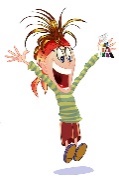 Spela bingo genom att läsa tre böcker i olika färg. För att få bingo ska du ha raden full, antingen lodrätt, vågrätt eller diagonalt: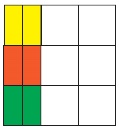 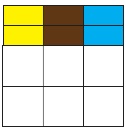 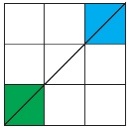 Den färg det finns mest av på pärmen bestämmer bokens färg.Boken i mitten kan ha vilken färg som helst. När du ger in denna blankett till biblioteket, får du en liten bok som du kan fästa i jättebingot på bibliotekets vägg. Den som läst flest böcker under 1.6.-31.8.2017 får pris, och vinster lottas också ut bland alla som deltagit.Namn och ålder: ________________________________Tel./ e-post:___________________________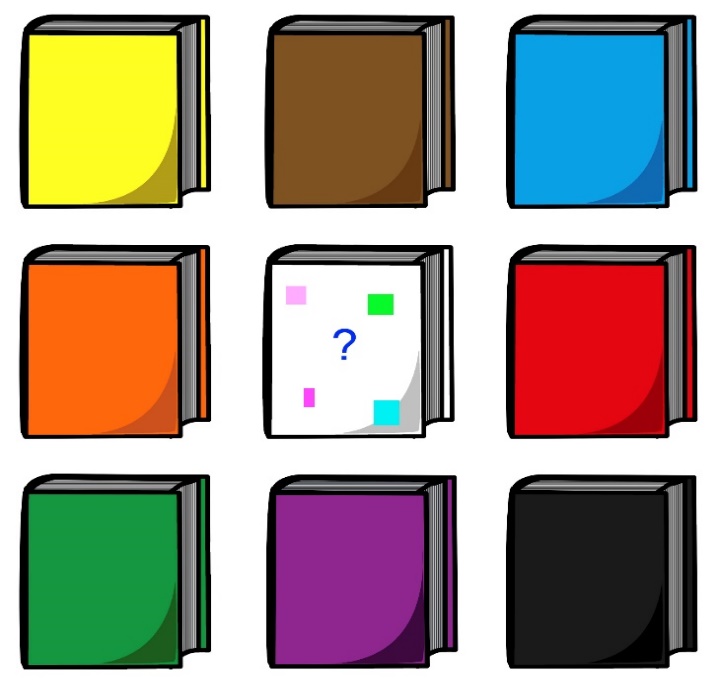  Bokbingo 2017 Spela bingo genom att läsa tre böcker i olika färg. För att få bingo ska du ha raden full, antingen lodrätt, vågrätt eller diagonalt:Den färg det finns mest av på pärmen bestämmer bokens färg.Boken i mitten kan ha vilken färg som helst. När du ger in denna blankett till biblioteket, får du en liten bok som du kan fästa i jättebingot på bibliotekets vägg. Den som läst flest böcker under 1.6.-31.8.2017 får pris, och vinster lottas också ut bland alla som deltagit.Namn och ålder: ________________________________Tel./ e-post:___________________________